                            Beato Nicolas Roland (1643-1678)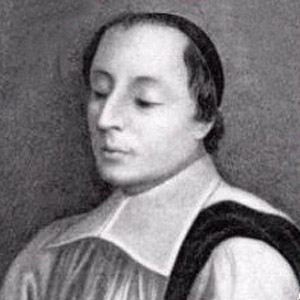   Sacerdote y canónigo de Reims, fue otro de los más cercanos inspiradores de Juan Bta de  de las cercanías de Reims y de familia desahogada, desarrolló su apostolado generoso en la ciudad en que pasó casi toda su vida. Se había formado en el Colegio de los jesuitas de Reims, junto a la iglesia de San Mauricio. Y ordenado sacerdote, se entregó con ardor a una vida intensa de apostolado con los pobres y se dedicó con intensidad a la dirección espiritual de diversas personas que se lo pedían.     Estableció contacto especial con el seminario de Saint Nicholas-du-Chardonnet, donde trabajaba su tío y se impregnó del espíritu de Adrián Bourdoise, de Jean-Jacques Olier y del Padre Barré, una vez que conoció su obra de Hermanas maestras de Ruán y de Paris.     Espíritu renovador y celoso pasó varios meses en Ruán, en la parroquia de Saint-Amand. Su casa de Reims se convirtió a su regreso en una especie de seminario preparatorio para jóvenes aspirantes al sacerdocio, que él animaba y ayudaba de diversas formas. Formó con sus pupilos una “sociedad”, idea que cautivó a , que luego se sintió impulsado a hacer lo mismo.     Muchas de las ideas, incluso expresiones, de Roland pasaron al depósito de la tradición lasaliana. Incluso las normas para los primeros maestros fueron tomadas de la “Comunidad del Niño Jesús”, que hubo de defender y dar consistencia  a la muerte prematura de Roland, su Director espiritual, sobre todo en los primeros tiempos del Instituto en los que, junto a los maestros albergados para las escuelas, tuvo algunos sacerdotes. Esa sociedad y ese servicio, aprendidos de Roland, lo mantuvo  según sus posibilidades hasta los últimos días de San Yon.     Consta que Rolan conoció las Amonestaciones (Remontrances) de Charles Démia, verdadero precursor de la escuela para los pobres, publicadas en 1668, fueron por él conocidas. Acaso fueron ellas las que más impulsaron a Roland a promover en Reims la atención a las niñas y niños abandonados, ofreciendo maestros y maestras para su educación. Al igual que el P. Barré en Ruen y en París, organizó una comunidad de piadosas jóvenes que querían ejercer como maestras. Y centró su atención y defensa en el  orfanato remense fundado por Marie Varlet, pero que él hizo suyo.    Solicitó al Padre Barré, conocido por él en Ruan y en París, pues las Hermanas habían aumentando en número y en actividades. El Padre Barré envió con gusto a dos religiosas maestras de las ya llamadas “Hermanas de la Providencia”. No se sabe exactamente si para esa fecha las Hermanas tenían ya votos religiosos o estaban todavía en proceso de organización.    El 27 de Diciembre de 1670 recibió a Françoise Duval y a Ana Le Coeur, con las que inició la “Congregación de Hermanas del Santo Niño Jesús”, dedicadas a la educación de las niñas pobres y abandonadas. Desde entonces el término que Roland empleó para su Instituto fue el de “Comunidad” en sus cartas y en los pocos documentos que de él se conservan.     Fue hacia 1672 cuando el joven canónigo de Reims, Juan Bautista de La Salle, se puso bajo su dirección. Conservó con él frecuente correspondencia cuando su dirigido marchó a París y permaneció por año y medio en el Seminario de San Sulpicio. En 1673 falleció el padre y el piadoso canónigo regesó a Reims. La relación intensa se recuperó y La Salle siguió de cerca los avatares del asilo y de las escuelas   Rolan incrementó con sus bienes su apostolado sacerdotal y la animación de las Hermanas. Además del Orfanato, se encargó de varias escuelas de barrio. El 13 de junio abrió en Reims la primera escuela propia de las Hermanas y a sus expensas se fue manteniendo la obra.    Además Roland escribió diversas obras espirituales para sus religiosas y publicó el manifiesto "Avisos para las personas regulares" entre otros folletos que de su pluma surgieron. Uno de los avisos dejado a las Hermanas decía así:    El fuego sagrado, que debe abrasar a las Hermanas, les lleva a caldear a los demás, sobre todo a las maestras, a las alumnas, y a cuantas personas traten. Así lograrán, con los buenos ejemplos y las palabras edificantes, hacer el bien que  desee. Con ese fuego, amarán al prójimo, pues Dios no separa la caridad con que quiere que le amemos a Él de la que debemos tener con todos los hombres. Este es el principio que debe animar en la instrucción de las niñas en la escuela, no haciendo distinción de personas ni de sus cualidades humanas y naturales.      En 1674 entregó todos sus bienes personales para consolidar la joven Congregación. Pero siguió con sus limosnas y actividades en favor de los necesitados. El 30 de Marzo de 1678 asistió con gozo a la primera misa de su dirigido, Juan Bautista de la Salle.    Y un mes depués, el 19 de Abril, tuvo que guardar cama aquejado de fuerte fiebre. El 23 del mismo mes redactó el testamento, dejando el encargo a Juan Bautista de  y al joven clérigo Nicolás Rogier de dar terminación a su Instituto. El 27 falleció cuando sólo contaba 36 años y dejaba un gran proyecto apostólico iniciado, aunque sólo contaba con 20 Hermanas de momento, un asilo y cuatro escuelas. Había triunfado con las Hermanas, pero se despedía del mundo con la pena de no haber acertado con los maestros que había intentado situar en las escuelas de niños, al igual que le había acontencido a su amigo y admirado P. Barré.    San Juan Bautista de  continuó intentando la aprobación legal de la  obra de Roland y mantuvo estrecha colaboración con las Hermanas en cumplimiento del testamento de su Fundador. Fue su experiencia previa a la obra que a él le venia encima por designios misteriosos de la Providencia El primer chispazo de esos designios fue el encuentro con el maestro Adrián Nyel a la puerta del Asilo del Niño Jesús. Para entonces ya tenía grabadas las enseñanzas del Director espiritual y los términos básico de Instituto, de Comunidad, de Providencia,  Niños pobres y Voluntad de Dios. Faltaba conjuntar esas ideas y ponernnomnres y personas a la obra latente en los caminos misteriosos de Dios.   Sabía lo que Roland pensaba de su obra, la cual miraba preferentemente como comunidad. Y que en alguna de sus cartas (Carta 16) daba las indicaciones de lo que se exigía para incorporarse al instituto y a la vida de las Hermanas: “No me puedo fijar en la dote… sino en que la persona [que aspira a entrar] tenga las cualidades para ser admitida: salud buena, espíritu recto y capaz de entender, corazón dócil a  y a las Reglas, talento suficiente para el empleo y costumbres ordenadas o fáciles para ser orientadas”.        La idea central de Roland, según sus cartas dirigidas a las Hermanas de sus escuelas, y sobre todo en el opúsculo de “Avisos para el gobierno de personas regulares” (Avis pour la conduite de personnes regulières) es que su Instituto, o Congregación cómo a veces llama a su obra, es una Comunidad supralocal, es una sociedad participativa, en donde cada miembro es parte de una realidad.    No deja lugar a duda de que entiende su naciente Instituto de las Hermanas del Niño Jesús como una familia y como una pequeña iglesia en donde se vive y se actúa de forma participativa y no aislada. Basta leer algunos de los textos de esta publicación y compararlos con los que se escrben en la “Colección de pequeños trataditos”, de Juan Bta. De , para advertir la intensa influencia que el Teologal de Reims ejercició en el nacimiento en  de la idea de Instituto.    Ser puede recordar como símbolo aquello que Juan Bta de  escribió en   (p. 14. 9.2) y grandes fragmentos de esta obra primigenia lasaliana, que están literalmente tomados del escrito de Roland.        “Bajad alguna vez al infierno para ver cómo son allí tratados los sensuales y acordaos del banquete celeste que durará eternamente y donde vosotros seréis recibidos”.   No es difícil intuir con estas referencias que el sentido y también el alcance ascético de  son en cierta forma tributarios de Roland, en terrenos como los votos y las virtudes, el sentido apostólico de los pobres y artesanos (expresión también de Roland), la idea de asociación, de compromiso y de consagración a una misión.     “touchant la réception de filles de la commaunté, je vous dirai que je ne peux m’arrêter à  la dot… pourvue que je remarque en un sujet les qualités nécessaires por y être admis, savoir: une bonne santé, un esprit droit que ait de la pénétration,  … un coeur soumis aux ordres de  et de Règles, un talent souffisant por l’emploi, des moeurs règlées ou faciles de conduire”En : 14,9   Souvenez-vous du banquet céleste que vous ferez éternellement, si vous vous êtes volontiers privé de quelque chose pour l’amour de Dieu. Descendez aussi souvent dans les enfers, pour voir comment les sensuels y sont traités.  En el texto de Roland. De Refec 10  Descendez aussi quelquesfois en esprit dans l’enfer pour voir comme les ames sensuelles y sont traités…   Souvennez vou  du banquet celeste qui durera eternellement ou vous seserez recües.